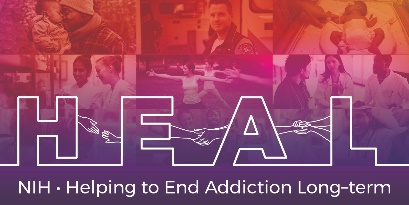 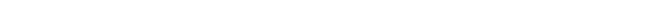 The Big Five Inventory – 2 (BFI-2) is Copyrighted.  To access this measure, Please fill out the form on https://www.ocf.berkeley.edu/~johnlab/bfi.php to obtain access to the questionnaire.  Please indicate that you are conducting research as part of the NIH HEAL Initiative: “Our study is a NIH funded study.  We are part of the HEAL Initiative.”  Once you have license permission, please share your email confirmation with HEAL_CDE@hsc.utah.edu for access to the NIH HEAL Initiative’s CDE for this measure.  English CRF is available.  